Lycée Georges de La Tour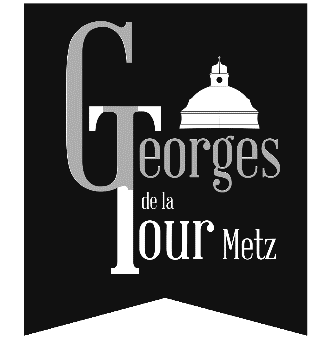 1 place de Maud’HuyCS 9085257045 METZ Cedex 1Tél. : 03 87 66 14 62
NOM : ............................................................................................  Prénom : .......................................................................Date de naissance : ........................................................................ Lieu : ...........................................................................   Adresse de l'étudiant(e) : ......................................................................................................................................................Adresse mail : ................................................................................................Téléphone : ...................................................Indiquer le n° de téléphone où il est possible de vous joindre en JUILLET - AOUT :  ........   /  ........  /  .......  /  ........Nom et adresse des parents : ..............................................................................................................................................Code postal : ................	Commune :  .........................................................	…......................................................................Etablissement fréquenté en 2022-2023 : ........................................................................ Ville : ..........................................Série du Baccalauréat et année d'obtention : ......................................................................................................................Diplôme préparé en 2023-2024 :     BTS ESF         DE ASS 	 DE ES  	DE EJE		DUT Diplôme obtenu en .................. :     BTS ESF     	    DE ASS 	 DE ES  	DE EJE		DUT Le candidat s'engage* A transmettre, dès la proclamation des résultats,    la photocopie du relevé de notes du BTS ESF* A prévenir sans délai en cas de désistementA.........................................., le.......................Signature :Avis du Conseil de Classe pour l'orientation vers le DE CESF Très favorable Favorable Ne se prononce pasA............................................., le .....................................................Le Chef d'Etablissement (cachet et signature),Réservé à l'Administrationdu Lycée Georges de La TourCommission d'admissibilité   Admis(e)   Liste supplémentaire n°   Refusé(e)Admission : entretien de 15 mn avec 2 formateurs.Joindre à la présente demande.  Un document rédigé qui présente et analyse les expériences de stage, professionnelles, de bénévolat.. Une photocopie des bulletins des deux années de BTS ESF. Pour les autres formations post-bac, joindre un ou plusieurs documents recensant les résultats (relevés de notes, bulletins, résultats de partiels...). Photocopie des livrets de stage 1ère et 2ème année de BTS ESF ou autre formation de travailleur social.Rassemblez dans cet ordre tous ces documents.Le dossier est à retourner par voie postaleavant le vendredi 10 mai 2024.TOUT DOSSIER INCOMPLET SERA REFUSE.